Læreplan i norskFastsatt som forskrift av Kunnskapsdepartementet 20.06.2013Gjelder fra 01.08.2013 Gjelder til 31.07.2022 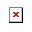 Formål Norsk er et sentralt fag for kulturforståelse, kommunikasjon, dannelse og identitetsutvikling. Gjennom aktiv bruk av det norske språket innlemmes barn og unge i kultur og samfunnsliv, og rustes til deltakelse i arbeidsliv og demokratiske prosesser. Norskfaget åpner en arena der de får anledning til å finne sine egne stemmer, ytre seg, bli hørt og få svar.Samtidig skal norskfaget utvikle elevenes språkkompetanse ut fra de evner og forutsetninger den enkelte har. Muntlige ferdigheter, lese- og skrivekompetanse er både et mål i seg selv og et nødvendig grunnlag for læring og forståelse i alle fag på alle trinn. Faget skal motivere til lese- og skrivelyst og bidra til å utvikle gode læringsstrategier. I norskfaget møter elevene et bredt spekter av tekster. Faget bygger på et tekstbegrep som inkluderer muntlige, skriftlige og sammensatte tekster, der skrift, lyd og bilder spiller sammen. Elevene skal lære å orientere seg i mangfoldet av tekster, og faget skal gi rom for både opplevelse og refleksjon. I løpet av opplæringen skal de lese skjønnlitteratur og sakprosa, utvikle evnen til kritisk tenkning og få perspektiv på teksthistorien. Gjennom muntlig og skriftlig kommunikasjon kan de sette ord på egne tanker og stå fram med meninger og vurderinger. De skal selv produsere ulike typer tekster med hensiktsmessige verktøy, og tilpasse språk og form til ulike formål, mottakere og medier. Etter hvert vil de også kunne fordype seg i faglige emner og bli dyktigere til å formidle et faglig innhold til andre. Norskfaget befinner seg i spenningsfeltet mellom det historiske og det samtidige, det nasjonale og det globale. Å se norsk språk, kultur og litteratur i et historisk og internasjonalt perspektiv kan gi elevene større forståelse for det samfunnet de er en del av. Norsk kulturarv byr på et forråd av tekster som kan få ny og uventet betydning når perspektivene utvides. Kulturarven er slik sett en levende tradisjon som forandres og skapes på nytt, og norskfaget skal oppmuntre elevene til å bli aktive bidragsytere i denne prosessen.I Norge er norsk og samisk offisielle språk, og bokmål og nynorsk er likestilte skriftlige målformer. Vi bruker mange ulike dialekter og talemålsvarianter, men også andre språk enn norsk. Det språklige mangfoldet er en ressurs for utviklingen av barn og unges språkkompetanse. Med utgangspunkt i denne språksituasjonen skal barn og unge få et bevisst forhold til språklig mangfold, og lære å lese og skrive både bokmål og nynorsk. Formålet med opplæringen er å styrke elevenes språklige trygghet og identitet, utvikle deres språkforståelse og gi et godt grunnlag for mestring av begge målformene i samfunns- og yrkesliv. Læreplanen i norsk gjelder også for elever med samisk eller finsk som andrespråk. Opplæringen i norsk skal sammen med opplæringen i andrespråket bidra til disse elevenes tospråklige kompetanse. For elever med tospråklig opplæring er det derfor viktig med et nært samarbeid mellom de to fagene.Hovedområder Faget er strukturert i hovedområder som det er formulert kompetansemål innenfor. Hovedområdene utfyller hverandre og må ses i sammenheng.Faget er et fellesfag for alle utdanningsprogrammene i videregående opplæring. Opplæringen skal gjøres mest mulig relevant for elevene ved å tilpasses de ulike utdanningsprogrammene.Norsk har kompetansemål etter 2., 4., 7. og 10. årstrinn i grunnskolen og etter Vg1, Vg2 og Vg3 i studieforberedende utdanningsprogram i videregående opplæring. I yrkesfaglige utdanningsprogram er det kompetansemål etter Vg2 og etter påbygging til generell studiekompetanse.Kompetansemål for opplæring i skriftlig sidemål gjelder ikke for yrkesfaglige utdanningsprogram etter Vg2.Elever på yrkesfaglige utdanningsprogram, elever med opplæring i samisk eller finsk som andrespråk, og andre elever som er fritatt fra opplæring og vurdering i sidemål, skal bare skrive på hovedmålet sitt.Oversikt over hovedområder:Muntlig kommunikasjon Hovedområdet muntlig kommunikasjon handler om å lytte og tale i forskjellige sammenhenger. Lytting er en aktiv handling der eleven skal lære og forstå gjennom å oppfatte, tolke og vurdere andres utsagn.Gjennom forberedt muntlig framføring og spontan muntlig samhandling skal eleven utvikle evnen til å kommunisere med andre og uttrykke kunnskap, tanker og ideer med et variert ordforråd i ulike sjangere. Muntlig kommunikasjon omfatter også å tilpasse språk, uttrykksformer og formidlingsmåte til kommunikasjonssituasjonen.Skriftlig kommunikasjon Hovedområdet skriftlig kommunikasjon handler om å lese og skrive norsk. Opplæringen omfatter den første lese- og skriveopplæringen og den systematiske videreutviklingen av lese- og skrivekompetansen gjennom hele opplæringsløpet. Opplæringen i lesing skal stimulere elevens lyst og evne til å lese og skrive, og innebærer at eleven skal lese ulike tekster, både for å lære og for å oppleve. Leseopplæringen skal samtidig bidra til at eleven blir bevisst sin egen utvikling som leser og skriver.Skriving innebærer å uttrykke, bearbeide og kommunisere tanker og meninger i ulike typer tekster og sjangere. Sammensatte tekster er en naturlig del av de tekstene elevene skal lese og utforme. God skriftlig kommunikasjon forutsetter et godt ordforråd, ferdigheter i tekstbygging, kjennskap til skriftspråklige konvensjoner og evne til å tilpasse tekst til formål og mottaker.Språk, litteratur og kultur Hovedområdet språk, litteratur og kultur handler om norsk og nordisk språk- og tekstkultur, også med internasjonale perspektiver. Elevene skal utvikle en selvstendig forståelse av norsk språk og litteratur, og få innsikt i hvordan språk og tekster har endret seg over tid og fortsatt er i endring.Elevene skal få kunnskap om språket som system og språket i bruk. De skal lese og reflektere over et stort og variert utvalg av eldre og nyere tekster i ulike sjangere og fra ulike medier. I tillegg skal elevene bli kjent med tradisjoner i norsk teksthistorie i et sammenlignende perspektiv mellom nåtid og fortid og i lys av impulser utenfra.Timetall Timetall er oppgitt i 60-minutters enheter: BARNETRINNET1.–4. årstrinn: 931 timer – gjelder for elever som ikke har samisk eller finsk som andrespråk 5.–7. årstrinn: 441 timer – gjelder for elever som ikke har samisk eller finsk som andrespråk1.–4. årstrinn: 642 timer – gjelder for elever som har samisk eller finsk som andrespråk5.–7. årstrinn: 312 timer – gjelder for elever som har samisk eller finsk som andrespråkUNGDOMSTRINNET8.–10. årstrinn: 398 timer – gjelder for elever som ikke har samisk eller finsk som andrespråk 8.-10. årstrinn: 284 timer – gjelder for elever som har samisk eller finsk som andrespråkSTUDIEFORBEREDENDE UTDANNINGSPROGRAMVg1: 113 timer – gjelder for elever som ikke har samisk eller finsk som andrespråkVg1: 103 timer – gjelder for elever som har samisk eller finsk som andrespråkVg2: 112 timer – gjelder for elever som ikke har samisk eller finsk som andrespråkVg2: 103 timer – gjelder for elever som har samisk eller finsk som andrespråkVg3: 168 timer – gjelder for elever som ikke har samisk eller finsk som andrespråkVg3: 103 timer – gjelder for elever som har samisk eller finsk som andrespråkYRKESFAGLIGE UTDANNINGSPROGRAMVg1: 56 timer – gjelder for elever som ikke har samisk eller finsk som andrespråkVg1: 45 timer – gjelder for elever som har samisk eller finsk som andrespråkVg2: 56 timer – gjelder for elever som ikke har samisk eller finsk som andrespråkVg2: 45 timer – gjelder for elever som har samisk eller finsk som andrespråkPÅBYGGING TIL GENERELL STUDIEKOMPETANSE FOR YRKESFAGLIGE UTDANNINGSPROGRAMVg3: 281 timer – gjelder for elever som ikke har samisk eller finsk som andrespråkVg3: 219 timer – gjelder for elever som har samisk eller finsk som andrespråkGrunnleggende ferdigheter Grunnleggende ferdigheter er integrert i kompetansemålene, der de bidrar til utvikling av og er en del av fagkompetansen. I norsk forstås grunnleggende ferdigheter slik:Muntlige ferdigheter i norsk er å skape mening gjennom å lytte, samtale og tale, og tilpasse språket til formål og mottaker. Norskfaget har et særlig ansvar for å utvikle elevenes evne til å mestre ulike muntlige kommunikasjonssituasjoner og kunne planlegge og framføre muntlige presentasjoner av ulik art. Utviklingen av muntlige ferdigheter i norskfaget forutsetter systematisk arbeid med ulike muntlige sjangere og strategier i stadig mer komplekse lytte- og talesituasjoner. Det innebærer å tilegne seg fagkunnskap ved å lytte aktivt og å forstå og å bruke det muntlige språket stadig mer nyansert og presist i samtale om norskfaglige emner, problemstillinger og tekster av økende omfang og kompleksitet.Å kunne skrive i norsk er å uttrykke seg i norskfaglige sjangere på en hensiktsmessig måte. Det vil si å kunne skrive teksttyper som er relevante for faget, og å kunne ta i bruk norskfaglige begreper. Å skrive i norskfaget er også en måte å utvikle og strukturere tanker på og en metode for å lære. Norskfaget har et særlig ansvar for å utvikle elevenes evne til å planlegge, utforme og bearbeide stadig mer komplekse tekster som er tilpasset formål og mottaker. Utviklingen av skriftlige ferdigheter i norskfaget forutsetter systematisk arbeid med formelle skriveferdigheter, tekstkunnskap og ulike skrivestrategier. Det innebærer å kunne uttrykke seg med stadig større språklig sikkerhet på både hovedmål og sidemål.Å kunne lese i norsk er å skape mening fra tekster fra nåtid og fortid i et bredt utvalg sjangere. Det innebærer å engasjere seg i tekster og få innsikt i andre menneskers tanker, opplevelser og skaperkraft. Det innebærer videre å kunne finne informasjon og forstå resonnementer og framstillinger i ulike typer tekster på skjerm og papir, og å kunne forholde seg kritisk og selvstendig til de leste tekstene. Utviklingen av leseferdigheter i norskfaget forutsetter at elevene leser ofte og mye, og at de arbeider systematisk med lesestrategier som er tilpasset formålet med lesingen, og med ulike typer tekster i faget. Utviklingen går fra grunnleggende avkoding og forståelse av enkle tekster til å kunne forstå, tolke, reflektere over og vurdere stadig mer komplekse tekster i ulike sjangere.Å kunne regne i norsk er å tolke og forstå informasjon i tekster som inneholder tall, størrelser eller geometriske figurer. Det vil si å kunne vurdere, reflektere over og kommunisere om sammensatte tekster som inneholder grafiske framstillinger, tabeller og statistikk. Utviklingen i regneferdigheter i norskfaget innebærer å skape helhetlig mening i stadig mer krevende tekster der ulike uttrykksformer må ses i sammenheng.Digitale ferdigheter i norsk er å bruke digitale verktøy, medier og ressurser for å innhente og behandle informasjon, skape og redigere ulike typer tekster og kommunisere med andre. I denne sammenhengen er det viktig å kunne vurdere og bruke kilder på en bevisst måte. Utviklingen av digitale ferdigheter er en del av lese- og skriveopplæringen i norskfaget, og innebærer å finne, bruke og etter hvert vurdere og referere til digitale kilder i skriftlige og muntlige tekster, og selv produsere stadig mer komplekse tekster. Videre innebærer det å utvikle kunnskap om opphavsrett og personvern, og ha en kritisk og selvstendig holdning til ulike typer digitale kilder.Kompetansemål Kompetansemål etter 2. årstrinnMuntlig kommunikasjonMål for opplæringen er at eleven skal kunne lytte, ta ordet etter tur og gi respons til andre i samtalerlytte til tekster på bokmål og nynorsk og samtale om demlytte etter, forstå, gjengi og kombinere informasjonleke, improvisere og eksperimentere med rim, rytme, språklyder, stavelser, meningsbærende elementer og ordsamtale om hvordan valg av ord, stemmebruk og intonasjon skaper meningfortelle sammenhengende om opplevelser og erfaringersette ord på egne følelser og meningeruttrykke egne tekstopplevelser gjennom ord, tegning, sang og andre estetiske uttrykkSkriftlig kommunikasjonMål for opplæringen er at eleven skal kunne vise forståelse for sammenhengen mellom språklyd og bokstav og mellom talespråk og skriftspråk trekke lyder sammen til ordlese store og små trykte bokstaverlese enkle tekster med sammenheng og forståelse på papir og skjermbruke egne kunnskaper og erfaringer for å forstå og kommentere innholdet i leste teksterskrive setninger med store og små bokstaver og punktum i egen håndskrift og på tastaturskrive enkle beskrivende og fortellende teksterarbeide kreativt med tegning og skriving i forbindelse med lesingskrive etter mønster av enkle eksempeltekster og ut fra andre kilder for skrivingSpråk, litteratur og kulturMål for opplæringen er at eleven skal kunne samtale om opphavet til og betydningen av noen kjente ordtak, begreper og faste uttrykksamtale om begrepene dialekt, bokmål og nynorsksamtale om hvordan ord og bilde virker sammen i bildebøker og andre bildemediersamtale om innhold og form i eldre og nyere sanger, regler og diktsamtale om personer og handling i eventyr og fortellingerfinne skjønnlitteratur og sakprosa på biblioteket til egen lesingKompetansemål etter 4. årstrinnMuntlig kommunikasjonMål for opplæringen er at eleven skal kunne lytte etter, gjenfortelle, forklare og reflektere over innholdet i muntlige teksterforstå noe svensk og dansk talebruke et egnet ordforråd til å samtale om faglige emner, fortelle om egne erfaringer og uttrykke egne meningersamhandle med andre gjennom lek, dramatisering, samtale og diskusjonfølge opp innspill fra andre i faglige samtaler og stille oppklarende og utdypende spørsmålvariere stemmebruk og intonasjon i framføring av teksterSkriftlig kommunikasjonMål for opplæringen er at eleven skal kunne lese tekster av ulike typer på bokmål og nynorsk med sammenheng og forståelsefinne informasjon ved å kombinere ord og illustrasjon i tekster på skjerm og papirgjenkjenne og bruke språklige virkemidler som gjentakelse, kontrast og enkle språklige bilderlese, reflektere over og samtale om egne og andres teksterbruke ulike typer notater og eksempeltekster som grunnlag for egen skrivingskrive enkle fortellende, beskrivende og argumenterende teksterskrive med sammenhengende og funksjonell håndskrift og bruke tastatur i egen skrivingstrukturere tekster med overskrift, innledning, hoveddel og avslutningvariere ordvalg og setningsbygning i egen skrivinglage tekster som kombinerer ord, lyd og bilde, med og uten digitale verktøysøke etter informasjon, skape, lagre og gjenfinne tekster ved hjelp av digitale verktøybruke bibliotek og Internett til å finne stoff til egen skrivingSpråk, litteratur og kulturMål for opplæringen er at eleven skal kunne beskrive ordklasser og deres funksjonforklare hvordan man gjennom språkbruk kan krenke andrebeskrive eget talemål og sammenligne med andressamtale om innhold og form i sammensatte tekstergi uttrykk for egne tanker og opplevelser om barnelitteratur, teater, film, dataspill og TV-programsamtale om sanger, regler, dikt, fortellinger og eventyr fra fortid og nåtid på bokmål, nynorsk og i oversettelse fra samisk og andre språkgi uttrykk for egne tanker om språk, personer og handling i tekster fra ulike tider og kulturerKompetansemål etter 7. årstrinnMuntlig kommunikasjonMål for opplæringen er at eleven skal kunne lytte til og videreutvikle innspill fra andre og skille mellom meninger og faktauttrykke og grunngi egne standpunkter og vise respekt for andresbruke sang, musikk og bilder i framføringer og presentasjoneropptre i ulike roller gjennom drama-aktiviteter, opplesing og presentasjonuttrykke seg med et variert ordforråd tilpasset kommunikasjonssituasjonenpresentere et fagstoff tilpasset formål og mottaker, med eller uten digitale verktøyvurdere andres muntlige framføringer ut fra faglige kriterierSkriftlig kommunikasjonMål for opplæringen er at eleven skal kunne lese et bredt utvalg norske og oversatte tekster i ulike sjangere på bokmål og nynorsk, og reflektere over innhold og form i tekstenreferere, oppsummere og reflektere over hovedmomenter i en tekstlese enkle tekster på svensk og dansk og gjengi og kommentere innholdetforstå og tolke opplysninger fra flere uttrykksformer i en sammensatt tekstmestre sentrale regler i formverk og ortografi og skrive tekster med variert setningsbygning og funksjonell tegnsettingskrive sammenhengende med personlig og funksjonell håndskrift, og bruke tastatur på en hensiktsmessig måteskrive tekster med klart uttrykt tema og skape sammenheng mellom setninger og avsnittskrive fortellende, beskrivende, reflekterende og argumenterende tekster etter mønster av eksempeltekster og andre kilder, og tilpasse egne tekster til formål og mottakereksperimentere med skriving av enkle tekster på sidemålgi tilbakemelding på andres tekster ut fra faglige kriterier og bearbeide egne tekster på bakgrunn av tilbakemeldingerbruke digitale kilder og verktøy til å lage sammensatte tekster med hyperkoplinger og varierte estetiske virkemidlervelge ut og vurdere informasjon fra bibliotek og digitale informasjonskanalerSpråk, litteratur og kulturMål for opplæringen er at eleven skal kunne gi eksempler på noen likheter og forskjeller mellom muntlig og skriftlig språkutføre grunnleggende setningsanalyse og vise hvordan tekster er bygd opp ved hjelp av begreper fra grammatikk og tekstkunnskapsammenligne språk og språkbruk i tekster på bokmål og nynorsklese og uttale stedsnavn som inneholder spesielle nordsamiske bokstaver, og kjenne til enkelte ord og uttrykk på ett av de samiske språkenesammenligne talemål i eget miljø med noen andre talemålsvarianter og med de skriftlige målformene bokmål og nynorskgi eksempler på og reflektere over hvordan språk kan uttrykke og skape holdninger til enkeltindivider og grupper av menneskerpresentere egne tolkinger av personer, handling og tema i et variert utvalg av barne- og ungdomslitteratur på bokmål og nynorsk og i oversettelse fra samiskvurdere tekster med utgangspunkt i egne opplevelser og med forståelse for språk og innholdkjenne til opphavsrettslige regler for bruk av kilderbruke forskjellige former for digitale og papirbaserte ordbøkerKompetansemål etter 10. årstrinnMuntlig kommunikasjonMål for opplæringen er at eleven skal kunne lytte til, oppsummere hovedinnhold og trekke ut relevant informasjon i muntlige teksterlytte til, forstå og gjengi informasjon fra svensk og dansksamtale om form, innhold og formål i litteratur, teater og film og framføre tolkende opplesing og dramatiseringdelta i diskusjoner med begrunnede meninger og saklig argumentasjonpresentere norskfaglige og tverrfaglige emner med relevant terminologi og formålstjenlig bruk av digitale verktøy og mediervurdere egne og andres muntlige framføringer ut fra faglige kriterierSkriftlig kommunikasjonMål for opplæringen er at eleven skal kunne orientere seg i store tekstmengder på skjerm og papir for å finne, kombinere og vurdere relevant informasjon i arbeid med fagetlese og analysere et bredt utvalg tekster i ulike sjangere og medier på bokmål og nynorsk og formidle mulige tolkningergjengi innholdet og finne tema i et utvalg tekster på svensk og danskskrive ulike typer tekster etter mønster av eksempeltekster og andre kildergjenkjenne virkemidlene humor, ironi, kontraster og sammenligninger, symboler og språklige bilder og bruke noen av dem i egne teksterplanlegge, utforme og bearbeide egne tekster manuelt og digitalt, og vurdere dem underveis i prosessen ved hjelp av kunnskap om språk og tekstuttrykke seg med et variert ordforråd og mestre formverk, ortografi og tekstbindingskrive kreative, informative, reflekterende og argumenterende tekster på hovedmål og sidemål med begrunnede synspunkter og tilpasset mottaker, formål og mediumintegrere, referere og sitere relevante kilder på en etterprøvbar måte der det er hensiktsmessigSpråk, litteratur og kulturMål for opplæringen er at eleven skal kunne gjenkjenne retoriske appellformer og måter å argumentere pådrøfte hvordan språkbruk kan virke diskriminerende og trakasserendegjøre rede for noen kjennetegn ved hovedgrupper av talemål i Norge, og diskutere holdninger til ulike talemål og til de skriftlige målformene nynorsk og bokmålbeherske grammatiske begreper som beskriver hvordan språk er bygd oppbruke grammatiske begreper til å sammenligne nynorsk og bokmålforklare bakgrunnen for at det er to likestilte norske målformer, og gjøre rede for språkdebatt og språklig variasjon i Norge i daggjøre rede for utbredelsen av de samiske språkene og for rettigheter i forbindelse med samisk språk i Norge presentere tema og uttrykksmåter i et utvalg sentrale samtidstekster og noen klassiske tekster i norsk litteraturgi eksempler på og kommentere hvordan samfunnsforhold, verdier og tenkemåter framstilles i oversatte tekster fra samisk og andre språkbeskrive samspillet mellom estetiske virkemidler i sammensatte tekster, og reflektere over hvordan vi påvirkes av lyd, språk og bilderpresentere resultatet av fordypning i to selvvalgte emner: et forfatterskap, et litterært emne eller et språklig emne, og begrunne valg av tekster og emneforklare og bruke grunnleggende prinsipper for personvern og opphavsrett ved publisering og bruk av teksterKompetansemål etter Vg1 – studieforberedende utdanningsprogram og Vg2 – yrkesfaglige utdanningsprogramMuntlig kommunikasjonMål for opplæringen er at eleven skal kunne lytte til og vise åpenhet for andres argumentasjon og bruke relevante og saklige argumenter i diskusjonerbruke norskfaglige kunnskaper og begreper i samtaler om tekst og språkbruke fagkunnskap og fagterminologi fra eget utdanningsprogram i samtaler, diskusjoner og presentasjoner om skole, samfunn og arbeidslivkombinere auditive, skriftlige og visuelle uttrykksformer og bruke ulike digitale verktøy i presentasjonerbruke kunnskap om retoriske appellformer i presentasjonermestre ulike roller i samtaler, diskusjoner, dramatiseringer og presentasjonerSkriftlig kommunikasjonMål for opplæringen er at eleven skal kunne lese et representativt utvalg samtidstekster, skjønnlitteratur og sakprosa, på bokmål og nynorsk og i oversettelse fra samisk, og reflektere over innhold, form og formålskrive tekster med tema og fagterminologi som er tilpasset eget utdanningsprogram, etter mønster av ulike eksempeltekstertilpasse språk og uttrykksmåter til ulike skrivesituasjoner i skole, samfunn og arbeidslivbruke ulike estetiske uttrykksformer i sammensatte tekstervurdere og revidere egne tekster ut fra faglige kriteriergjøre rede for argumentasjonen i andres tekster og skrive egne argumenterende tekster på hovedmål og sidemålskrive kreative tekster på hovedmål og sidemål med bruk av ulike språklige virkemidlerinnhente, vurdere og bruke fagstoff fra digitale kilder i arbeidet med egne tekster, og følge regler for personvern og opphavsrettSpråk, litteratur og kulturMål for opplæringen er at eleven skal kunne beskrive grammatiske særtrekk i norsk og sammenligne med andre språkbeskrive og vurdere hvordan språk og sjangere brukes av representanter for ulike yrkesgrupper og i ulike sosiale sammenhengergi eksempler på flerspråklighet og drøfte fordeler og utfordringer i flerspråklige samfunndrøfte kulturmøter og kulturkonflikter med utgangspunkt i et utvalg samtidstekstergjøre rede for et bredt register av språklige virkemidler og forklare hvilken funksjon de har tolke og vurdere sammenhengen mellom innhold, form og formål i sammensatte teksterKompetansemål etter Vg2 – studieforberedende utdanningsprogramMuntlig kommunikasjonMål for opplæringen er at eleven skal kunne lytte til, vurdere og gi veiledende tilbakemelding på andres muntlige presentasjonerbruke kunnskap om retoriske appellformer i diskusjoner og presentasjonerpresentere norskfaglige emner og drøfte det framlagte stoffetformidle faginnhold presist og bruke digitale medier og verktøy i formidlingenSkriftlig kommunikasjonMål for opplæringen er at eleven skal kunne lese og analysere tekster på bokmål og nynorsk i ulike sjangere og ta stilling til spørsmål tekstene tar opp, og verdier de representererlese og analysere noen sentrale tekster på svensk og danskskrive tekster med klar hensikt og god struktur og sammenhenguttrykke seg med et variert ordforråd og mestre språklige formkravskrive kreative, informative og argumenterende tekster, utgreiinger, litterære tolkninger, drøftinger og andre resonnerende tekster på hovedmål og sidemålSpråk, litteratur og kulturMål for opplæringen er at eleven skal kunne gjøre rede for noen sentrale likheter og forskjeller mellom norrønt og moderne norsk språkgjøre rede for norsk språkdebatt og språkpolitikk på 1800-talletforklare argumentasjonen i sakprosatekster ved å bruke kunnskap om retorikkanalysere innhold og vurdere bruk av virkemidler i tekster som er hentet fra ulike digitale mediersammenligne fortellemåter og verdier i et utvalg samtidstekster med fortellemåter og verdier i myter og folkediktningbeskrive hvordan ulike forestillinger om det norske kommer til uttrykk i sentrale tekster fra slutten av 1700-tallet til 1870-årene og i et utvalg samtidsteksterlese et utvalg sentrale norske og noen europeiske tekster fra middelalderen til og med romantikken, sette dem inn i en kulturhistorisk sammenheng og kommentere form og innholdreferere til og vurdere kilder i aktuelle faglige situasjonerKompetansemål etter Vg3 – studieforberedende utdanningsprogramMuntlig kommunikasjonMål for opplæringen er at eleven skal kunne lytte til, systematisere og sammenfatte informasjon i muntlige tekster og reflektere over innholdetlytte til og vurdere argumentasjonen i muntlige tekster i ulike medier og ta stilling til innhold og formåldrøfte norskfaglige og tverrfaglige emner ved hjelp av fagterminologi og helhetlig argumentasjonbruke retoriske og digitale ferdigheter til å produsere og framføre sammensatte tekstersette sammen og framføre et avgrenset litterært program Skriftlig kommunikasjonMål for opplæringen er at eleven skal kunne orientere seg i store mengder tekst av ulik kompleksitet og velge ut, sammenfatte og vurdere relevant informasjon lese et utvalg samtidstekster på bokmål og nynorsk og drøfte hvordan disse tekstene språklig og tematisk forholder seg til vår tidbruke kunnskap om tekst, sjanger, medium og språklige virkemidler til å planlegge, utforme og bearbeide egne tekster med klar hensikt, god struktur og saklig argumentasjon uttrykke seg med et presist og nyansert ordforråd og mestre språklige formkravskrive kreative, informative og resonnerende tekster, litterære tolkninger og retoriske analyser på hovedmål og sidemål med utgangspunkt i norskfaglige teksterbruke kilder på en kritisk og etterprøvbar måte og beherske digital kildehenvisningSpråk, litteratur og kulturMål for opplæringen er at eleven skal kunne gjøre rede for særtrekk ved et utvalg norske talemålsvarianter og reflektere over forhold som kan påvirke utviklingen av talemålgjøre rede for norsk språkdebatt og språkpolitikk fra år 1900 til i daggjøre rede for trekk ved samisk språk og kultur og konsekvenser av norsk språk- og fornorskingspolitikkgjøre rede for noen sentrale likheter og forskjeller mellom de nordiske språkenepresentere et utvalg oversatte og originale nordiske tekstertolke og vurdere komplekse sammensatte teksteranalysere, tolke og sammenligne et utvalg sentrale norske og noen internasjonale tekster fra ulike litterære tradisjoner fra romantikken til i dag, og sette dem inn i en kulturhistorisk sammenhengbruke begrepsapparat fra retorikken for å analysere og vurdere ulike typer sakprosatekstergjennomføre en selvvalgt og utforskende fordypningsoppgave med språklig, litterært eller annet norskfaglig emne, og velge kommunikasjonsverktøy ut fra faglige behovKompetansemål etter påbygging til generell studiekompetanse – yrkesfaglige utdanningsprogramMuntlig kommunikasjonMål for opplæringen er at eleven skal kunne lytte til, vurdere og gi veiledende tilbakemelding på andres muntlige presentasjonerbruke kunnskap om retoriske appellformer i diskusjoner og presentasjonerpresentere norskfaglige emner og drøfte det framlagte stoffetformidle faginnhold presist og bruke digitale medier og verktøy i formidlingenlytte til, systematisere og sammenfatte informasjon i muntlige tekster og reflektere over innholdetlytte til og vurdere argumentasjonen i muntlige tekster i ulike medier og ta stilling til innhold og formåldrøfte norskfaglige og tverrfaglige emner ved hjelp av fagterminologi og helhetlig argumentasjonbruke retoriske og digitale ferdigheter til å produsere og framføre sammensatte tekstersette sammen og framføre et avgrenset litterært program Skriftlig kommunikasjonMål for opplæringen er at eleven skal kunne lese og analysere tekster på bokmål og nynorsk i ulike sjangere og ta stilling til spørsmål tekstene tar opp, og verdier de representererlese og analysere noen sentrale tekster på svensk og danskskrive tekster med klar hensikt og god struktur og sammenhenguttrykke seg med et variert ordforråd og mestre språklige formkravskrive kreative, informative og argumenterende tekster, utgreiinger, litterære tolkninger, drøftinger og andre resonnerende tekster på hovedmål og sidemålorientere seg i store mengder tekst av ulik kompleksitet og velge ut, sammenfatte og vurdere relevant informasjon lese et utvalg samtidstekster på bokmål og nynorsk og drøfte hvordan disse tekstene språklig og tematisk forholder seg til vår tidbruke kunnskap om tekst, sjanger, medium og språklige virkemidler til å planlegge, utforme og bearbeide egne tekster med klar hensikt, god struktur og saklig argumentasjon uttrykke seg med et presist og nyansert ordforråd og mestre språklige formkravskrive kreative, informative og resonnerende tekster, litterære tolkninger og retoriske analyser på hovedmål og sidemål med utgangspunkt i norskfaglige teksterbruke kilder på en kritisk og etterprøvbar måte og beherske digital kildehenvisningSpråk, litteratur og kulturMål for opplæringen er at eleven skal kunne gjøre rede for noen sentrale likheter og forskjeller mellom norrønt og moderne norsk språkgjøre rede for norsk språkdebatt og språkpolitikk på 1800-talletforklare argumentasjonen i sakprosatekster ved å bruke kunnskap om retorikkanalysere innhold og vurdere bruk av virkemidler i tekster som er hentet fra ulike digitale mediersammenligne fortellemåter og verdier i et utvalg samtidstekster med fortellemåter og verdier i myter og folkediktningbeskrive hvordan ulike forestillinger om det norske kommer til uttrykk i sentrale tekster fra slutten av 1700-tallet til 1870-årene og i et utvalg samtidsteksterlese et utvalg sentrale norske og noen europeiske tekster fra middelalderen til og med romantikken, sette dem inn i en kulturhistorisk sammenheng og kommentere form og innholdreferere til og vurdere kilder i aktuelle faglige situasjonergjøre rede for særtrekk ved et utvalg norske talemålsvarianter og reflektere over forhold som kan påvirke utviklingen av talemålgjøre rede for norsk språkdebatt og språkpolitikk fra år 1900 til i daggjøre rede for trekk ved samisk språk og kultur og konsekvenser av norsk språk- og fornorskingspolitikkgjøre rede for noen sentrale likheter og forskjeller mellom de nordiske språkenepresentere et utvalg oversatte og originale nordiske tekstertolke og vurdere komplekse sammensatte teksteranalysere, tolke og sammenligne et utvalg sentrale norske og noen internasjonale tekster fra ulike litterære tradisjoner fra romantikken til i dag, og sette dem inn i en kulturhistorisk sammenhengbruke begrepsapparat fra retorikken for å analysere og vurdere ulike typer sakprosatekstergjennomføre en selvvalgt og utforskende fordypningsoppgave med språklig, litterært eller annet norskfaglig emne, og velge kommunikasjonsverktøy ut fra faglige behovVurdering Bestemmelser for sluttvurdering: Standpunktvurdering Eksamen for elever Eksamen for privatister De generelle bestemmelsene om vurdering er fastsatt i forskriften til opplæringsloven.ÅrstrinnHovedområder1.–10. 
Vg1–Vg3 Muntlig kommunikasjonSkriftlig kommunikasjonSpråk, litteratur og kulturÅrstrinnOrdning10. årstrinnElevene skal ha tre standpunktkarakterer, én i norsk hovedmål skriftlig, én i norsk sidemål skriftlig og én i norsk muntlig.Vg2 yrkesfaglige utdanningsprogramElevene skal ha én standpunktkarakter. Vg3 studieforberedende utdanningsprogram Vg3 påbygging til generell studiekompetanseElevene skal ha tre standpunktkarakterer, én i norsk hovedmål skriftlig, én i norsk sidemål skriftlig og én i norsk muntlig.ÅrstrinnOrdning10. årstrinnElevene kan trekkes ut til to dagers skriftlig eksamen som omfatter norsk hovedmål og norsk sidemål. Skriftlig eksamen blir utarbeidet og sensurert sentralt. Elevene kan også trekkes ut til muntlig eksamen i norsk. Muntlig eksamen blir utarbeidet og sensurert lokalt.Vg2 yrkesfaglige utdanningsprogramElevene kan trekkes ut til skriftlig eksamen i norsk hovedmål. Skriftlig eksamen blir utarbeidet og sensurert lokalt. Elevene kan også trekkes ut til muntlig eksamen i norsk. Muntlig eksamen blir utarbeidet og sensurert lokalt. Eksamen omfatter hele faget (112 timer).Vg3 studieforberedende utdanningsprogramVg3 påbygging til generell studiekompetanseElevene skal opp til skriftlig eksamen i norsk hovedmål. Elevene kan også trekkes ut til skriftlig eksamen i norsk sidemål. Skriftlig eksamen blir utarbeidet og sensurert sentralt. Elevene kan i tillegg trekkes ut til muntlig eksamen i norsk. Muntlig eksamen blir utarbeidet og sensurert lokalt. Eksamen omfatter hele faget (393 timer).ÅrstrinnOrdning10. årstrinnSe gjeldende ordning for grunnskoleopplæring for voksne.Vg2 yrkesfaglige utdanningsprogramPrivatistene skal opp til skriftlig eksamen i norsk hovedmål. Skriftlig eksamen blir utarbeidet og sensurert lokalt. I tillegg skal privatistene opp til muntlig eksamen i norsk. Muntlig eksamen blir utarbeidet og sensurert lokalt. Eksamen omfatter hele faget (112 timer).Vg3 studieforberedende utdanningsprogramVg3 påbygging til generell studiekompetansePrivatistene skal opp til skriftlig eksamen i norsk hovedmål og i norsk sidemål. Skriftlig eksamen blir utarbeidet og sensurert sentralt. I tillegg skal privatistene opp til muntlig eksamen i norsk. Muntlig eksamen blir utarbeidet og sensurert lokalt. Eksamen omfatter hele faget (393 timer).